Supplementary Table 1List of the 94 genes with increased expression levels in both MCF-7TAM and MCF-7RTFor each gene, the fold increase in expression levels in MCF-7TAM and MCF-7RT compared to MCF-7WT is shown (based on normalized read counts). Moreover, the genes that are correlated in breast cancer patients and the relation of these genes to IFN signaling are indicated. The genes used for in vitro experiments are marked gray. NA = not assessed.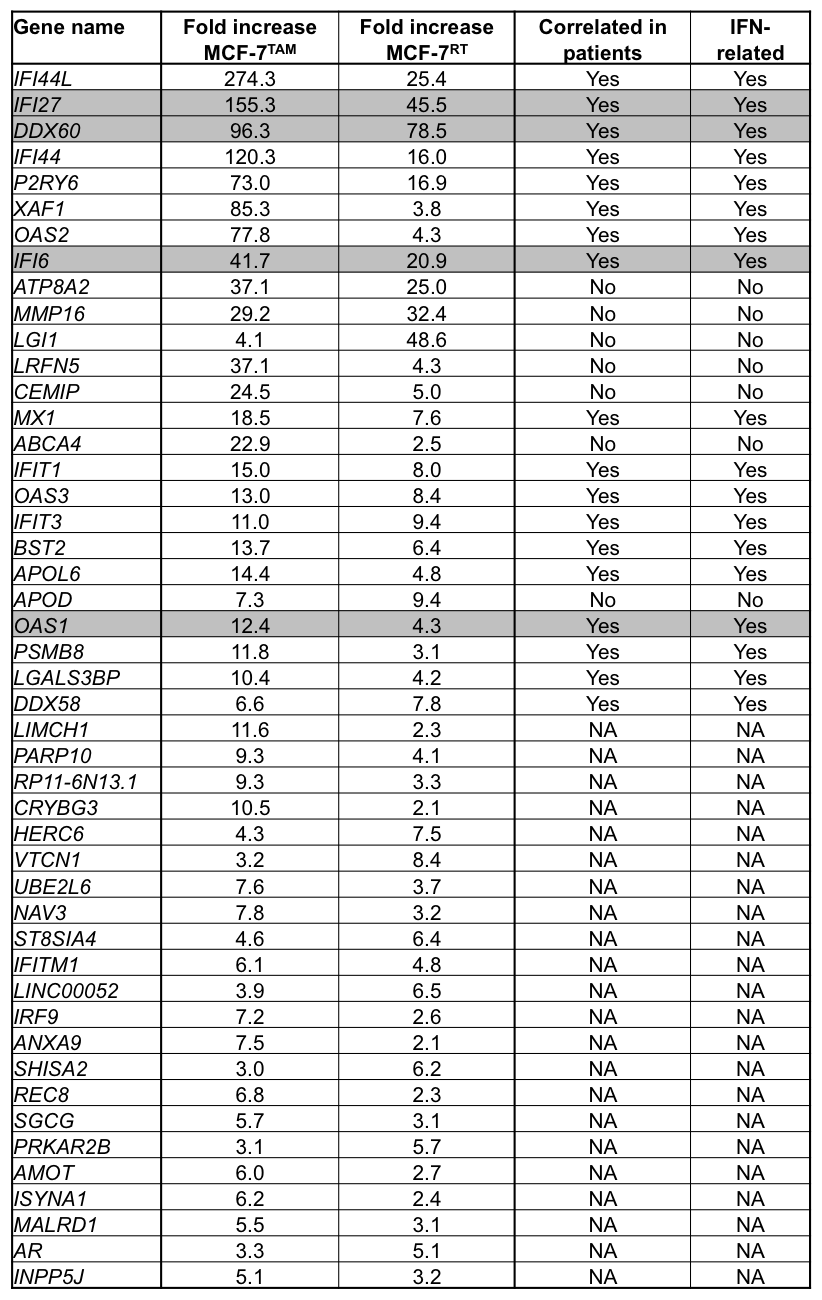 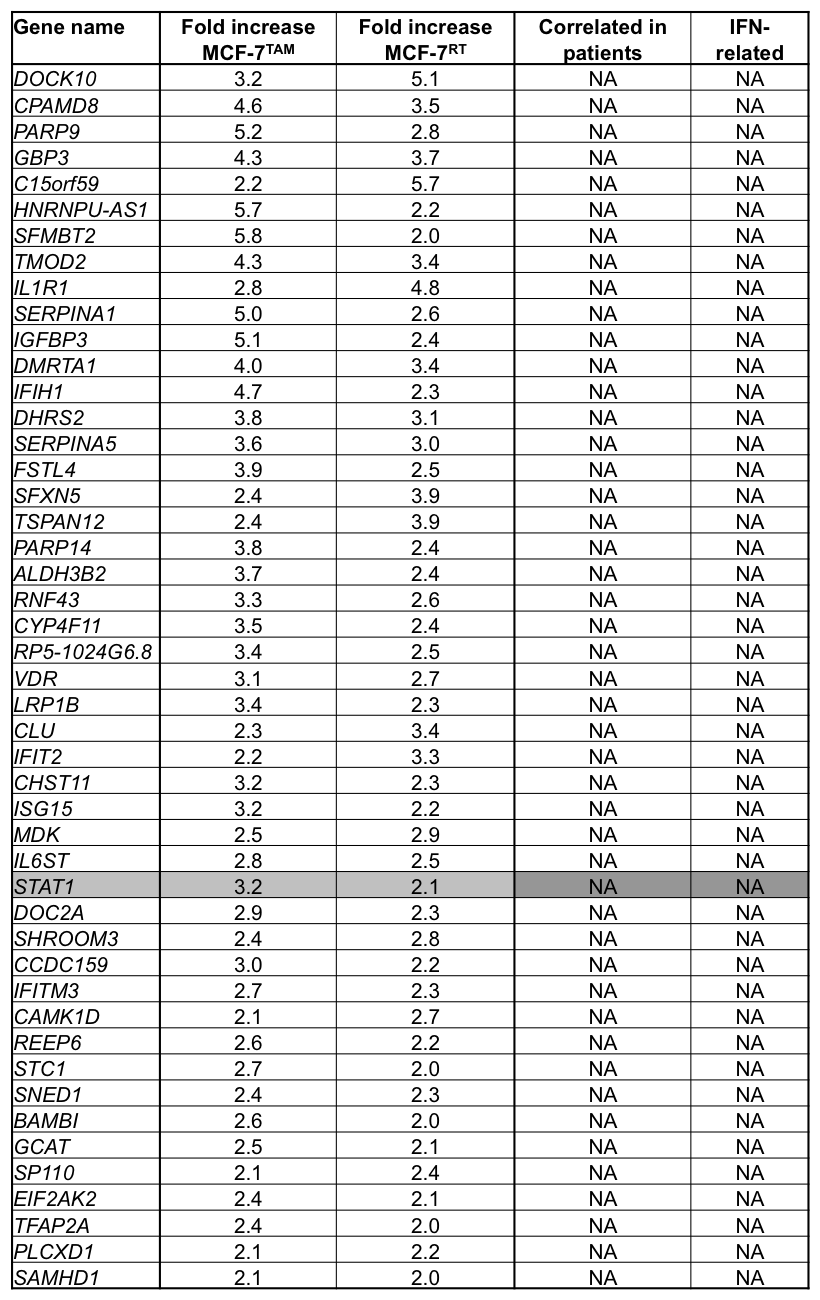 